Опросный лист для производства водяного нагревателя/охладителяПоля обязательные для заполнения *Технические данныеКомпания (Заказчик)Контактное лицо, Тел., E-mailФактический адрес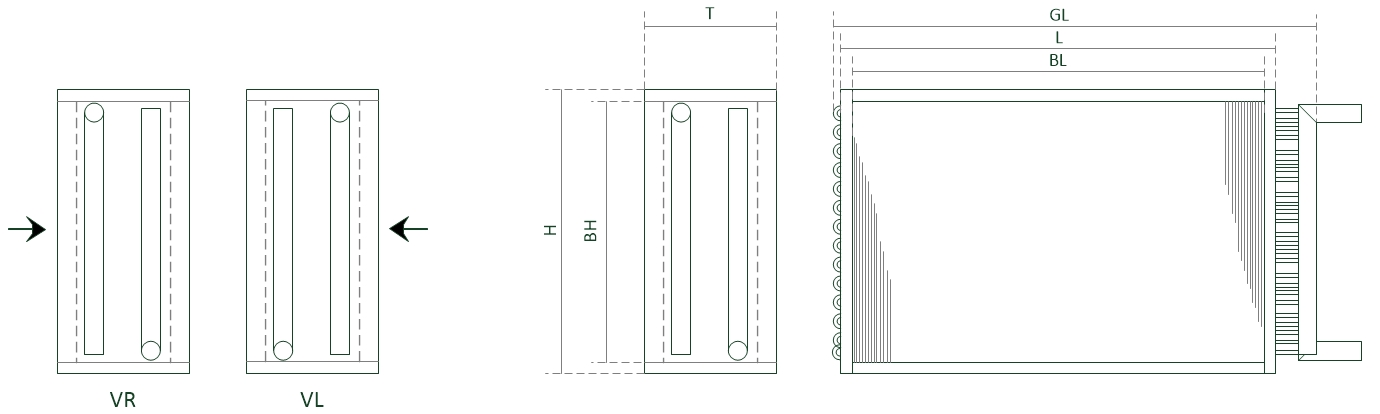 GLLBLHBHTКаплеуловитель и поддон для конденсата (да/нет)Каплеуловитель и поддон для конденсата (да/нет)Рядность (кол-во рядов трубок)Рядность (кол-во рядов трубок)Шаг оребрения (расстояние между ламелями), ммШаг оребрения (расстояние между ламелями), ммДиаметр трубок змеевика (9,52, 12, 15, 16), ммДиаметр трубок змеевика (9,52, 12, 15, 16), ммТребуемая мощность, кВтТребуемая мощность, кВтДанные по воздухуРасход, м³/ч (через сечение теплообменника)Данные по воздухуТемпература на входе, °СДанные по воздухуТемпература на выходе, °СДанные по воздухуСкорость, м/сДанные по воздухуВлажность относительная на входе, %Данные по воздухуВлажность относительная на выходе, %Данные по воздухуДопустимое сопротивление (не более), ПаДанные по теплоносителю (жидкость)Расход, м³/ч (через змеевик и коллектор)Данные по теплоносителю (жидкость)Температура на входе, °СДанные по теплоносителю (жидкость)Температура на выходе, °СДанные по теплоносителю (жидкость)Допустимое сопротивление (не более), ПаДанные по теплоносителю (жидкость)Теплоноситель (вода, пропиленгликоль %)Диаметр подводящих патрубков коллекторовНа входе, ‘’ (мм)Диаметр подводящих патрубков коллекторовНа выходе, ‘’ (мм)Тип присоединенияРезьба, фланец, пайкаМатериал коллектораМедь Cu, сталь StИсполнениеПравое VR, Левое VL